ลงชื่อ                                         อาจารย์ที่ปรึกษา    (..............................................................)ลงชื่อ                                         อาจารย์ที่ปรึกษา             (นายเดชวิชัย  พิมพ์โคตร)ผู้อำนวยการวิทยาลัยเทคนิคกาญจนาภิเษกอุดรธานีแบบฟอร์มแผนธุรกิจแบบย่อแนวคิดธุรกิจ/ความเป็นมาของธุรกิจ/ชื่อกิจการ/ชื่อเจ้าของ (ถ้ามี)...............................................แนวคิดธุรกิจ/ความเป็นมาของธุรกิจ...............................................................................................................................................................................................................................................................................................................................................................................................................................................................................................................................................................................................................................................................................................................................................................................................................................................................................................................................................................................................................................................................................................................................................................................................................................................................................................................................................................................................................................................................................................................................................................................................................................................................................................................................................................................................................................................................................................................................................................................................................................................................................................................................................................................................................................................................................................................................................................................................................................................................................................................................ชื่อเจ้าของกิจการ...................................................... ชื่อกิจการ (ถ้ามี)....................................................................................................................................................................................................ที่ตั้งของสถานที่ประกอบการ...................................................................................................................................................................................................................................................................ประเภทสินค้าหรือบริการ........................................................................................................................................................................................................................................................................ลักษณะธุรกิจ (ธุรกิจการผลิต, ธุรกิจบริการ, ธุรกิจซื้อมา ขายไป)................................................ลักษณะธุรกิจ.......................................................................................................................................................................................................................................................................................................................................................................................................................................................................................................................................................................................................................................................................................................................................................................................................................................................................................................................................................................................................................................................................................................ระยะเวลาการก่อตั้ง เป็นผู้ประกอบการใหม่ ไม่เคยทำธุรกิจมาก่อน    คาดว่าจะเริ่มดำเนินการ ประมาณเดือน.............................................. ปี............................. ดำเนินธุรกิจมาแล้วไม่เกิน 1 ปี ดำเนินธุรกิจมาแล้วมากกว่า 1 ปี-2-วัตถุประสงค์และวงเงินการขอสินเชื่อ/กู้ยืมเงิน เพื่อการลงทุนในการประกอบธุรกิจ เพื่อขยายธุรกิจ ปรับปรุงกิจการ เพื่อเป็นเงินทุนหมุนเวียนในการดำเนินการ เพื่อชำระหนี้อื่น อื่นๆ (ระบุ).............................................................................................................................		วงเงินที่ต้องการขอสินเชื่อ (กู้ยืมเงิน)...................................................................บาทเหตุผลและสิ่งจูงใจ/แรงบันดาลใจในการดำเนินธุรกิจ หรือขยายกิจการ ประโยชน์ที่คาดว่าจะได้รับเหตุผลและสิ่งจูงใจ/แรงบันดาลใจในการดำเนินธุรกิจ.....................................................................................................................................................................................................................................................................................................................................................................................................................................................................................................................................................................................................................................................................................................................................................................................................................................................................................................................................................................................................................................................................................................................................................................................................................................................................................................................................................................................................................................................................................................................ประโยชน์ที่คาดว่าจะได้รับ........................................................................................................................................................................................................................................................................................................................................................................................................................................................................................................................................................................................................................................................................................................................................................................................................................................................................................................................................................................................................................................................................................................................................................................................................................................ความเป็นไปได้ในการดำเนินธุรกิจ.....................................................................................................................................................................................................................................................................................................................................................................................................................................................................................................................................................................................................................................................................................................................................................................................................................................................................................................................................................................................................................................................................-3-2.1 สภาพแวดล้อมภายใน1) จุดแข็ง (Strength) : ปัจจัยภายในองค์กรที่ทำให้กิจการมีความได้เปรียบคู่แข่ง........................................................................................................................................................................................................................................................................................................................................................................................................................................................................................................................................................................................................................................................................................................................................................................................................................................................................................................................................................................................................................................................................................................................................2) จุดอ่อน (Weakness) : ปัจจัยภายในองค์กรที่ทำให้กิจการเสียเปรียบคู่แข่ง.....................................................................................................................................................................................................................................................................................................................................................................................................................................................................................................................................................................................................................................................................................................................................................................................................................................................................................................................................................................................2.2 สภาพแวดล้อมภายนอก (เช่น สภาพตลาด ภาวะเศรษฐกิจ สังคม กฎหมาย การเมือง วัฒนธรรม ค่านิยม ความก้าวหน้าทางเทคโนโลยี และเครือข่ายธุรกิจ)1) โอกาส (Opportunity) : (เป็นปัจจัยภายนอกที่จะส่งเสริม หรือสนับสนุนให้กิจการเติมโตได้ในอนาคต)..................................................................................................................................................................................................................................................................................................................................................................................................................................................................................................................................................................................................................................................................................................................................................................................................................................................................................................................................................................................................................................................................................................2) อุปสรรค (Threat) : (เป็นปัจจัยภายนอกที่จะทำให้กิจการไม่รุ่งเรือง เติมโตช้า เป็นอุปสรรคต่อการดำเนินธุรกิจ..............................................................................................................................................................................................................................................................................................................................................................................................................................................................................................................................................................................................................................................................................................................................................................................................................................................................................................................................................................................................................................................................................................................................................................................................................................................-4-................................................................................................................................................................................................................................................................................................................................................................................................................................................................................................................................................................................................................................................................................................................................................................................................................................................................................................................................................................................................................................................................................................................................................................................................................................................................................................................................	4.1 โครงสร้างองค์กร (แสดงแผนภูมิองค์กร และระบุชื่อ, หน้าที่ความรับผิดชอบของแต่ละบุคคลตามแผนภูมิ)	4.2 การแบ่งหน้าที่งาน		ผู้จัดการทำหน้าที่......................................................................................................................	................................................................................................................................................................		รองผู้จัดการทำหน้าที่................................................................................................................	................................................................................................................................................................		ฝ่าย............................................................. ทำหน้าที่..............................................................	................................................................................................................................................................		ฝ่าย............................................................. ทำหน้าที่..............................................................	................................................................................................................................................................		ฝ่าย............................................................. ทำหน้าที่..............................................................	................................................................................................................................................................-5-	4.3 การจ้างงาน		กิจการมีพนักงาน ณ ปัจจุบัน  รวม..............คน  ค่าจ้างงาน................................บาทต่อเดือน หลังขยายกิจการ หรือลงทุนเพิ่ม คาดว่าจะรับพนักงานเพิ่มอีก.............คน ค่าจ้าง..........................บาทต่อเดือน รวมค่าจ้างทั้งสิ้น หลังขยายกิจการ หรือลงทุนเพิ่ม........................................บาทต่อเดือน	5.1 ผลิตภัณฑ์ (Product) รายละเอียดเกี่ยวกับลักษณะและประโยชน์ของสินค้า/บริการต้องเป็นนวัตกรรมใหม่ และการกำหนดตำแหน่งผลิตภัณฑ์ (Positioning)……………………………………..……………………………………………………………………………………………………..……………………………………..……………………………………………………………………………………………………..……………………………………..……………………………………………………………………………………………………..……………………………………..……………………………………………………………………………………………………..……………………………………..……………………………………………………………………………………………………..……………………………………..……………………………………………………………………………………………………..……………………………………..……………………………………………………………………………………………………..……………………………………..……………………………………………………………………………………………………..……………………………………..……………………………………………………………………………………………………..……………………………………..……………………………………………………………………………………………………..……………………………………..……………………………………………………………………………………………………..	5.2 ระบุกลุ่มเป้าหมายหลัก/กลุ่มเป้าหมายรอง พร้อมระบุเหตุผล		กลุ่มเป้าหมายหลัก ได้แก่..........................................................................................................……………………………………..……………………………………………………………………………………….…….………..……………………………………..……………………………………………………………………………………..………………..……………………………………..…………………………………………………………………………………………..…………..……………………………………..…………………………………………………………………………………..…………………..		กลุ่มเป้าหมายรอง ได้แก่...........................................................................................................……………………………………..…………………………………………………………………………………..…………………..……………………………………..…………………………………………………………………………………..…………………..……………………………………..…………………………………………………………………………………..…………………..……………………………………..…………………………………………………………………………………..…………………..5.3 คู่แข่งขัน (ระบุชื่อคู่แข่งขัน ข้อได้เปรียบ และข้อเสียเปรียบของกิจการที่มีต่อคู่แข่งขัน)1) คู่แข่งที่สำคัญและมีผลต่อกิจการ  จำนวน...........ราย2) ชื่อคู่แข่งขันทางตรง	……………………………………..…………………………………………………………………………………..…………………..……………………………………..…………………………………………………………………………………..…………………..……………………………………..…………………………………………………………………………………..…………………..……………………………………..…………………………………………………………………………………..…………………..-6-		3) ชื่อคู่แข่งขันทางอ้อม	……………………………………..…………………………………………………………………………………..…………………..……………………………………..…………………………………………………………………………………..…………………..……………………………………..…………………………………………………………………………………..…………………..……………………………………..…………………………………………………………………………………..…………………..……………………………………..…………………………………………………………………………………..…………………..……………………………………..…………………………………………………………………………………..…………………..		4) การเปรียบเทียบกับคู่แข่งขัน		5) ตลาดของสินค้า/บริการ/อาชีพ			 ตลาดท้องถิ่น/ในจังหวัด........................................................................................			 ตลาดต่างจังหวัด....................................................................................................			 ตลาดต่างประเทศ..................................................................................................			 อื่นๆ (ระบุ)............................................................................................................		6) ลักษณะของผู้ซื้อ			 มีลูกค้าปะจำ/แน่นอน/ตลาดเปิด			 มีผู้ซื้อเฉพาะกลุ่ม/ตลาดแคบ			 เป็นลูกค้าขาจร ไม่แน่นอน			 อื่นๆ (ระบุ)............................................................................................................	5.4 การส่งเสริมการตลาด (เช่น การโฆษณา ประชาสัมพันธ์ การลด แลก แจก แถม เป็นต้น)		 มีและดำเนินการต่อเนื่อง โดยวิธี.........................................................................................		    .............................................................................................................................................		    .............................................................................................................................................		 มีและไม่ได้ดำเนินการต่อเนื่อง โดยวิธี.................................................................................		    .............................................................................................................................................		    .............................................................................................................................................		 ไม่มี-7-	5.5 การกำหนดราคาขาย		1) ราคาสินค้า/บริการ กำหนดจาก			 ต้นทุนสินค้า/บริการ			 ความต้องการของลูกค้า			 เปรียบเทียบราคากับคู่แข่ง			 อื่นๆ (ระบุ)............................................................................................................		2) ราคาขาย................................................................บาท		3) ราคาขายของคู่แข่งขัน............................................บาท	5.6 ช่องทางการจำหน่าย (เลือกได้มากกว่า 1 ข้อ)		 ขายตรง			 ขายปลีก			 ขายส่ง		 ขายฝาก			 รับจ้างผลิต		 อื่นๆ (ระบุ)..........................................................................................................................	6.1 กระบวนการผลิต/การให้บริการ/อธิบายขั้นตอนการผลิตสินค้า หรือการให้บริการให้ละเอียด	................................................................................................................................................................	................................................................................................................................................................	................................................................................................................................................................	................................................................................................................................................................	................................................................................................................................................................	................................................................................................................................................................	................................................................................................................................................................	................................................................................................................................................................	................................................................................................................................................................	................................................................................................................................................................	................................................................................................................................................................	................................................................................................................................................................	................................................................................................................................................................	................................................................................................................................................................	................................................................................................................................................................	................................................................................................................................................................	................................................................................................................................................................	................................................................................................................................................................	................................................................................................................................................................	................................................................................................................................................................	................................................................................................................................................................	................................................................................................................................................................-8-	................................................................................................................................................................	................................................................................................................................................................	................................................................................................................................................................	................................................................................................................................................................	................................................................................................................................................................	................................................................................................................................................................	................................................................................................................................................................	................................................................................................................................................................	................................................................................................................................................................	................................................................................................................................................................	................................................................................................................................................................	6.4 การซื้อวัตถุดิบ และเงื่อนไขการซื้อ		ซื้อเป็นเงินสด..............................................%		ซื้อเป็นเงินเชื่อ............................................% มีกำหนดชำระเงินภายใน.........................วัน-9-	7.1 ปัจจุบัน มีเงินกู้ยืม.....................บาท  เจ้าหนี้คือ.............................................................................ชำระหนี้สินเดือนละ.................................บาท คาดว่าจะชำระหนี้สินหมดภายใน.........ปี...................เดือน	7.2 อนาคต จะลงทุนในโครงการหรือขยายกิจการ ต้องการใช้เงินทั้งสิ้นรวม.................................บาทเป็นเงินที่ต้องกู้ยืม.............................................บาท และเงินทุนส่วนตัว......................................................บาท สัดส่วน เงินกู้ยืม ต่อ เงินทุนส่วนตัว เท่ากับ ..................... ต่อ .......................	เป็นเงินทุนหมุนเวียน			.......................................................บาท	ค่าที่ดิน/ปรับปรุงที่ดิน			.......................................................บาท	ค่าก่อสร้าง ปรับปรุง ตกแต่งสถานที่	.......................................................บาท	ค่าเครื่องจักร วัสดุอุปกรณ์		.......................................................บาท	ค่ายานพาหนะ (ถ้ามี)			.......................................................บาท	อื่นๆ					.......................................................บาท	7.3 หลักประกันเงินกู้ คือ ......................................................................................................................	7.4 เงินลงทุน จะลงทุนโครงการหรือกิจการ ตามข้อ 7.2 จะนำไปใช้ในการลงทุน ดังนี้ประมาณการรายรับและรายจ่ายในการประกอบการ-10-	8.1 จริยธรรมทางธุรกิจ	8.2 แผนฉุกเฉิน/แผนบริหารความเสี่ยงลงชื่อ				เจ้าของโครงการ     (................................................)วิทยาลัยเทคนิคกาญจนาภิเษกอุดรธานีรายละเอียดเพิ่มเติมกิจกรรมการอบรมเสริมศักยภาพนักศึกษาในการเป็นผู้ประกอบการภายใต้โครงการอาชีวะสร้างสรรค์  แปรฝันสู่ธุรกิจ (RRR Award)คำชี้แจง	สำนักงานคณะกรรมการการอาชีวศึกษา ได้ดำเนินโครงการส่งเสริมการประกอบอาชีพอิสระในกลุ่มผู้เรียนอาชีวศึกษาประจำปีงบประมาณ พ.ศ. 2561 และกำหนดดำเนินการกิจกรรมการอาบรมเสริมศักยภาพนักศึกษาในการเป็นผู้ประกอบการใต้โครงการอาชีวะสร้างสรรค์ แปรฝันสู่ธุรกิจ (RRR Award) ซึ่งโครงการดังกล่าวจะดำเนินการโดยคัดเลือกทีมธุรกิจ 100 ทีม จากสถานศึกษาสังกัด สอศ. ทั่วประเทศที่ส่งแผนธุรกิจเข้าคัดเลือก โดยมีขั้นตอนการดำเนินงานเบื้องต้นดังนี้	-กำหนดอบรมเสริมศักยภาพนักศึกษาในการเป็นผู้ประกอบการในระยะที่ 1 จำนวน 100 ทีม ในวันที่ 16-21 กรกฎาคม 2561 โดยแบ่งเป็น 2 รุ่น รุ่นที่ 1 จำนวน 50 ทีม อบรมระหว่างวันที่ 16-18 กรกฎาคม 2561 รุ่นที่ 2 จำนวน 50 ทีม อบรมระหว่างวันที่ 19-21 กรกฎาคม 2561 ณ โรงแรมบางกอกพาเลซ กรุงเทพฯ	-คัดเลือกทีมธุรกิจจาก 100 ทีม เหลือ 20 ทีม เข้ารับการอบรมในระยะที่ 2 เพื่ออบรมต่อยอดเชิงพาณิชย์ในช่วงเดือนสิงหาคม 2561การส่งแผนธุรกิจเข้าร่วมโครงการ	1. ส่งใบสมัครเข้าร่วมโครงการจำนวน 1 ชุด กรอกข้อมูลครบทุกช่อง โดยกำหนดให้ 1 ทีม ประกอบไปด้วยนักเรียน นักศึกษา 5 คน ครูที่ปรึกษาทีมธุรกิจ 1 คน รวมเป็น 6 คน	2. ส่งแผนธุรกิจแบบย่อเป็นเอกสารประกอบการพิจารณาเพิ่มเติม จำนวน 3 ชุด พร้อมบันทึกข้อมูลแผนธุรกิจ ลงแผ่น CD ไฟล์ Word และ PDF จำนวน 1 แผ่น ส่งมาที่สำนักมาตรฐานการอาชีวศึกษาและวิชาชีพ สำนักงานคณะกรรมการการอาชีวศึกษาภายในวันที่ 15 มิถุนายน 2561 เพื่อดำเนินการพิจารณาคัดเลือกให้เหลือ 100 ทีมต่อไป	3. ได้กำหนดแบบฟอร์มการจัดทำแผนธุรกิจแบบย่อขึ้นเพื่อเป็นแนวทางในการเขียนแผนธุรกิจอย่างง่าย ใช้เป็นเอกสารประกอบการสมัครเข้าร่วมโครงการอาชีวะสร้างสรรค์ แปรฝันสู่ธุรกิจ และเพื่อประโยชน์ในการพิจารณาคัดเลือกของคณะกรรมการ รวมทั้งการกำหนดหลักสูตรการอบรมให้แก่นักเรียน นักศึกษาที่เข้าร่วมโครงการอาชีวะสร้างสรรค์ แปรฝันสู่ธุรกิจ ซึ่งมีระดับพื้นฐานความรู้ที่แตกต่างกัน		องค์ประกอบของแผนธุรกิจแบบย่อ ประกอบด้วยส่วนสำคัญต่อไปนี้ภาพรวมธุรกิจการวิเคราะห์สถานการณ์ทางธุรกิจ (SWOT Analysis)ปัจจัยที่นำสู่ความสำเร็จแผนการจัดการแผนการดำเนินงานด้านการตลาด (Marketing Plan)แผนการผลิตแผนการเงิน (ประมาณการล่วงหน้า 1 ปี)ธรรมาภิบาลสรุปเอกสารในการสมัครเข้าร่วมโครงการอาชีวะสร้างสรรค์ แปรฝันสู่ธุรกิจใบสมัครเข้าร่วมโครงการจำนวน 1 ชุดแผนธุรกิจแบบย่อ พร้อมภาพผลิตภัณฑ์หรือบริการ จำนวน 3 ชุดแผ่น CD บันทึกไฟล์ข้อมูลแผนธุรกิจ โดยกำหนดให้ใช้โปรกรม Microsoft Word 2000 ขึ้นไป     แบบอักษร Angsana UPC ขนาดอักษร 16 จำนวน 1 แผ่น**********ไม่รับเอกสารทางโทรสารและเอกสารอิเล็กทรอนิกส์********************จะประกาศผลการคัดเลือกรอบ 100 ทีม ภายในวันที่ 27 มิถุนายน 2561**********โครงการอบรมเสริมศักยภาพภาพนักศึกษาในการการเป็นผู้ประกอบการ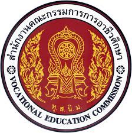 (โครงการอาชีวะสร้างสรรค์  แปรฝันสู่ธุรกิจ)โครงการอบรมเสริมศักยภาพภาพนักศึกษาในการการเป็นผู้ประกอบการ(โครงการอาชีวะสร้างสรรค์  แปรฝันสู่ธุรกิจ)ใบสมัครเข้าร่วมโครงการใบสมัครเข้าร่วมโครงการโปรดกรอกข้อมูลเพื่อประกอบการพิจารณาคัดเลือกทีมผู้มีสิทธิเข้าร่วมโครงการชื่อสถานศึกษา....................................................................................................... จังหวัด............................................................ชื่อธุรกิจ.........................................................................................................................................................................................โปรดกรอกข้อมูลเพื่อประกอบการพิจารณาคัดเลือกทีมผู้มีสิทธิเข้าร่วมโครงการชื่อสถานศึกษา....................................................................................................... จังหวัด............................................................ชื่อธุรกิจ.........................................................................................................................................................................................ข้อมูลสมาชิกในทีมข้อมูลสมาชิกในทีม1. หัวหน้าทีมชื่อ – สกุล ............................................................................. ชั้นปี.................. สาขา.......................................เลขที่บัตรประชาชน...........................................................................................................................................ประสบการณ์ที่เกี่ยวข้องกับการทำธุรกิจ ไม่มี                        มี (โปรดระบุ)....................................................................................เบอร์โทรศัพท์ที่ติดต่อได้............................................. อีเมล.............................................................................2. สมาชิกชื่อ – สกุล ............................................................................. ชั้นปี.................. สาขา.......................................เลขที่บัตรประชาชน...........................................................................................................................................ประสบการณ์ที่เกี่ยวข้องกับการทำธุรกิจ ไม่มี                        มี (โปรดระบุ)....................................................................................3. สมาชิกชื่อ – สกุล ............................................................................. ชั้นปี.................. สาขา.......................................เลขที่บัตรประชาชน...........................................................................................................................................ประสบการณ์ที่เกี่ยวข้องกับการทำธุรกิจ ไม่มี                        มี (โปรดระบุ)....................................................................................4. สมาชิกชื่อ – สกุล ............................................................................. ชั้นปี.................. สาขา.......................................เลขที่บัตรประชาชน...........................................................................................................................................ประสบการณ์ที่เกี่ยวข้องกับการทำธุรกิจ ไม่มี                        มี (โปรดระบุ)....................................................................................5. สมาชิกชื่อ – สกุล ............................................................................. ชั้นปี.................. สาขา.......................................เลขที่บัตรประชาชน...........................................................................................................................................ประสบการณ์ที่เกี่ยวข้องกับการทำธุรกิจ ไม่มี                        มี (โปรดระบุ)....................................................................................ชื่อ – สกุล อาจารที่ปรึกษา................................................................................................................................................................วุฒิการศึกษาสูงสูด.............................................................................. สาขา....................................................................................ตำแหน่ง.............................................................................................. ประจำแผนก / คณะ............................................................วิชาที่สอนประจำ...............................................................................................................................................................................เบอร์โทรศัพท์ที่ติดต่อได้...................................................................... อีเมล....................................................................................ประสบการณ์ที่เกี่ยวกับการประกอบธุรกิจ และการอบรมที่สำคัญ....................................................................................................................................................................................................................................................................................................................................................................................................................................................................................................................... .......................................................................................................................................................................................................... .......................................................................................................................................................................................................... .......................................................................................................................................................................................................... .......................................................................................................................................................................................................... .......................................................................................................................................................................................................... .......................................................................................................................................................................................................... ..........................................................................................................................................................................................................ส่วนที่ 1 ภาพรวมธุรกิจส่วนที่ 2 วิเคราะห์สภาพแวดล้อมทางธุรกิจ (SWOT Analysis)ส่วนที่ 3 ปัจจัยที่นำไปสู่ความสำเร็จส่วนที่ 4 แผนการจัดการส่วนที่ 5 แผนการดำเนินงานด้านการตลาด (Marketing Plan)คุณสมบัตรของสินค้า / บริการ / อาชีพเปรียบเทียบกับคู่แข่งขันเปรียบเทียบกับคู่แข่งขันเปรียบเทียบกับคู่แข่งขันหมายเหตุคุณสมบัตรของสินค้า / บริการ / อาชีพดีกว่าใกล้เคียงด้อยกว่าหมายเหตุ1. ราคา2. ทำเลที่ตั้งกับกลุ่มลูกค้า3. ลักษณะสินค้า/บริการ/อาชีพ(รูปร่างบรรจุภัณฑ์)4. คุณภาพสินค้า/บริการ/อาชีพ5. ชื่อเสียงของสินค้า/บริการ/อาชีพ6. ยอดขายสินค้า/บริการ/อาชีพส่วนที่ 6 แผนการผลิตส่วนที่ 7 แผนการเงิน (ประมาณการล่างหน้า 1 ปีรายการระยะเวลาดำเนินการเดือน/ปี (จำนวนเงิน)ระยะเวลาดำเนินการเดือน/ปี (จำนวนเงิน)ระยะเวลาดำเนินการเดือน/ปี (จำนวนเงิน)ระยะเวลาดำเนินการเดือน/ปี (จำนวนเงิน)ระยะเวลาดำเนินการเดือน/ปี (จำนวนเงิน)ระยะเวลาดำเนินการเดือน/ปี (จำนวนเงิน)ระยะเวลาดำเนินการเดือน/ปี (จำนวนเงิน)ระยะเวลาดำเนินการเดือน/ปี (จำนวนเงิน)รายการมิ.ย.ก.ค.ส.ค.ก.ย.ต.ค.พ.ย.ธ.ค.ม.ค.รายรับ (บาท)-ยอดขาย-รายได้อื่นรายจ่าย (บาท)-ค่าเช่าสถานที่-ค่าสินค้า/วัตถุดิบ/วัสดุเพื่อการผลิต/บริการ-ค่าแรงงาน   จำนวน............คน เจ้าของกิจการ (เดือนละ...................บาท) พนักงาน...........คน (เดือนละ..............บาท)-ค่าสาธารณูปโภค (น้ำ/ไฟฟ้า/โทรศัพท์)-ค่าใช้จ่ายอื่นๆ (ดอกเบี้ย/คืนเงินกู้ ฯลฯ)-ภาษีกำไรสุทธิ (บาท)ส่วนที่ 8 ธรรมาภิบาลผู้ประสานงานโครงการ นางสาวนันทา  ยิ้นศรีโทร 02-281-55555 ต่อ1504นางสาวสุรัสวดี  กัลยาสิทธิ์โทร 02-281-55555 ต่อ 1504